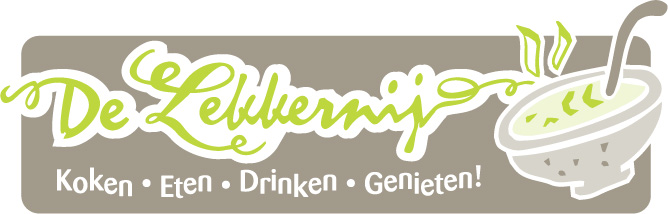 Februari Brunch"de Lekkernij"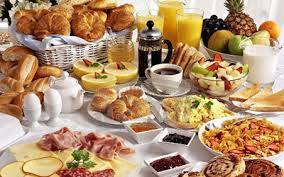 Zondag 3 februari a.s.Hebben wij weer de maandelijkse BrunchAanschuiven vanaf 12.00 uur tot 14.00 uurGezellig eten, drinken en genieten.2 soorten soep, warme en koude gerechten, verschillende soorten brood. Hartig en zoet beleg.Als afsluiting een heerlijk dessertbuffetEn dit alles voor de prijs van € 15,95p.p.